UnderskriftSkickas till: Kils kommun, Socialförvaltningen, Box 88, 665 23 Kil					Rev 151110 2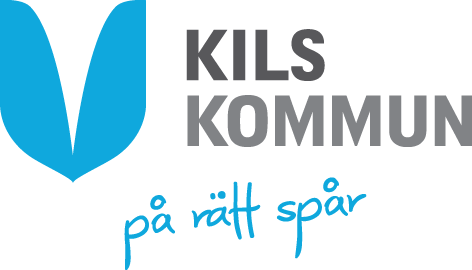 MÅNADSRAPPORTKONTAKTPERSONER/KORTTIDSHEMMÅNADSRAPPORTKONTAKTPERSONER/KORTTIDSHEMMÅNADSRAPPORTKONTAKTPERSONER/KORTTIDSHEMMÅNADSRAPPORTKONTAKTPERSONER/KORTTIDSHEMÅr Månad      ___År Månad      ___År Månad      ___År Månad      ___År Månad      ___PersonuppgifterPersonuppgifterPersonuppgifterPersonnummerPersonnummerNamnNamnNamnNamnUppdragUppdragUppdragUppdragUppdragUppdragUppdragUppdragPlaceringPlaceringPlaceringPlaceringPlaceringPlaceringNy AdressNy AdressNy AdressNy AdressNy AdressNy AdressNy AdressNy AdressTidsangivelseTidsangivelseTimTimDatumAktivitet (gäller kontaktpersoner)Aktivitet (gäller kontaktpersoner)Aktivitet (gäller kontaktpersoner)Aktivitet (gäller kontaktpersoner)Aktivitet (gäller kontaktpersoner)Fr o mTomtidtid12345678910111213141516171819202122232425262728293031Önskar du fler rapporter så finns de på hemsidan www.e-tjanster.kil.se – omsorg och socialt stöd Önskar du fler rapporter så finns de på hemsidan www.e-tjanster.kil.se – omsorg och socialt stöd Önskar du fler rapporter så finns de på hemsidan www.e-tjanster.kil.se – omsorg och socialt stöd Önskar du fler rapporter så finns de på hemsidan www.e-tjanster.kil.se – omsorg och socialt stöd Önskar du fler rapporter så finns de på hemsidan www.e-tjanster.kil.se – omsorg och socialt stöd Önskar du fler rapporter så finns de på hemsidan www.e-tjanster.kil.se – omsorg och socialt stöd ArvodesanställdArbetsledareArbetsledareArbetsledareArbetsledareNamnförtydligandeNamnförtydligandeRegReg